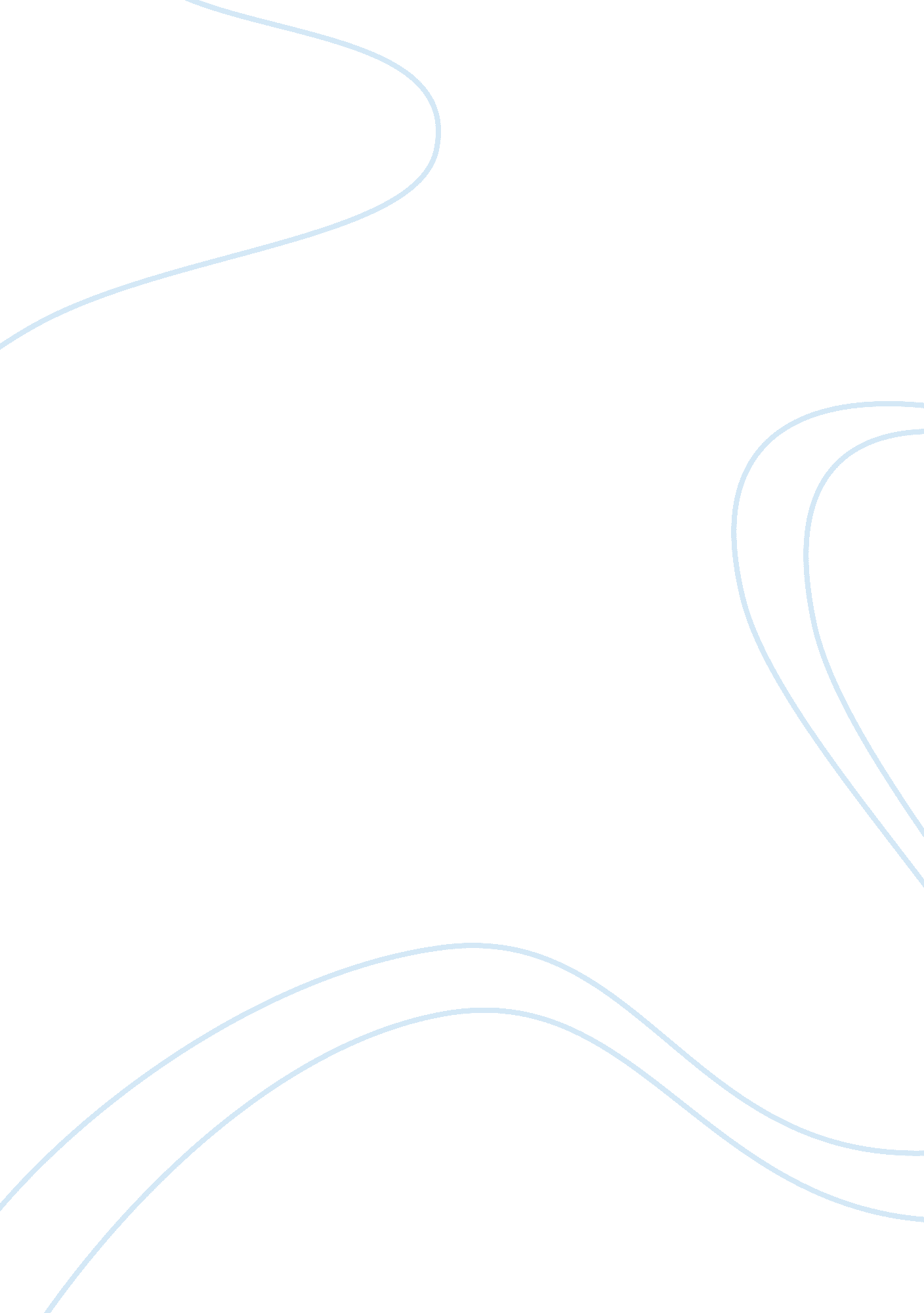 Waste water treatment processes environmental sciences essayEnvironment, Ecology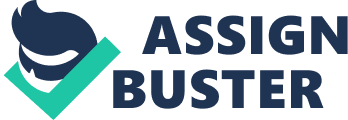 Meaning OF WASTE WATER TREATMENT: Domestic effluent intervention or sewerage intervention, is the procedure of taking contaminations from effluent andfamilysewerage, both overflow ( wastewaters ) and domestic. It includes physical, chemical, and biological procedures to take physical, chemical and biological contaminations. Its aim is to bring forth an environmentally-safe fluid waste watercourse ( or treated wastewater ) and a solid waste ( or treated sludge ) suitable for disposal or reuse ( normally as farm fertiliser ) . Using advanced engineering it is now possible to re-use sewerage wastewater for imbibing H2O, although Singapore is the lone state to implement such engineering on a production graduated table in its production of NEWater. 1. 2 ORIGIN OF WASTE WATER Sewage is created by residential, institutional, and commercial and industrial constitutions and includes family waste liquid from lavatories, baths, showers, kitchens, sinks and so forth that is disposed of via cloacas. In many countries, sewerage besides includes liquid waste from industry and commercialism. The separation and draining of family waste into greywater and blackwater is going more common in the developed universe, with greywater being permitted to be used for irrigating workss or recycled for blushing lavatories. Sewage may include stormwater overflow. Sewage systems capable of managing stormwater are known as combined systems. Combined sewer systems are normally avoided now because precipitation causes widely changing flows cut downing sewerage intervention works efficiency. Combined cloacas require much larger, more expensive, intervention installations than healthful cloacas. Heavy storm overflow may overpower the sewerage intervention system, doing a spill or flood. Sanitary cloacas are typically much smaller than combined cloacas, and they are non designed to transport stormwater. Backups of natural sewerage can happen if inordinate Infiltration/Inflow is allowed into a healthful cloaca system. Modern sewered developments be given to be provided with separate storm drain systems for rainwater. As rainfall travels over roofs and the land, it may pick up assorted contaminations including dirt atoms and other deposit, heavy metals, organic compounds, carnal waste, and oil and lubricating oil. ( See urban overflow. ) Some legal powers require stormwater to have some degree of intervention before being discharged straight into waterways. Examples of intervention procedures used for stormwater include keeping basins, wetlands, buried vaults with assorted sorts of media filters, and vortex centrifuges ( to take harsh solids ) . Chapter TWO 2. 1 OVERVIEW OF WASTE WATER TREATMENT PROCESSES Sewage can be treated near to where it is created, a decentralized system, ( in infected armored combat vehicles, biofilters or aerophilic intervention systems ) , or be collected and transported via a web of pipes and pump Stationss to a municipal intervention works, a centralized system, ( see sewage and pipes and substructure ) . Sewage aggregation and intervention is typically capable to local, province and federal ordinances and criterions. Industrial beginnings of effluent frequently require specialised intervention processes as shown in the diagram below: Procedure Flow Diagramfor a typical intervention works via Subsurface Flow Constructed Wetlands ( SFCW ) Sewage intervention by and large involves three phases, called primary, secondary and third intervention. Primary intervention consists of temporarily keeping the sewerage in a quiescent basin where heavy solids can settle to the underside while oil, lubricating oil and lighter solids float to the surface. The settled and floating stuffs are removed and the staying liquid may be discharged or subjected to secondary intervention. Secondary intervention removes dissolved and suspended biological affair. Secondary intervention is typically performed by autochthonal, water-borne microorganisms in a managed home ground. Secondary intervention may necessitate a separation procedure to take the microorganisms from the treated H2O prior to dispatch or third intervention. Third intervention is sometimes defined as anything more thanprimary and secondaryintervention in order to let rejection into a extremely sensitive or delicate ecosystem ( estuaries, low-flow rivers, coral reefs etc. ) . Treated H2O is sometimes disinfected chemically or physically ( for illustration, by lagunas and microfiltration ) prior to dispatch into a watercourse, river, bay, laguna or wetland, or it can be used for the irrigation of a golf class, green manner or park. If it is sufficiently clean, it can besides be used for groundwater recharge or agricultural intents. 2. 2 PRE-TREATMENT Pre-treatment removes stuffs that can be easy collected from the natural waste H2O before they damage or clog the pumps and skimmers of primary intervention clarifiers ( rubbish, tree limbs, foliages, etc. ) . Screening The inflowing sewerage H2O is screened to take all big objects like tins, shreds, sticks, fictile packages etc. carried in the sewerage watercourse. This is most normally done with an automated automatically raked saloon screen in modern workss functioning big populations, whilst in smaller or less modern workss a manually cleaned screen may be used. The raking action of a mechanical saloon screen is typically paced harmonizing to the accretion on the saloon screens and/or flow rate. The solids are collected and subsequently disposed in a landfill or incinerated. Bar screens or mesh screens of changing sizes may be used to optimise solids remotion. If gross solids are non removed they become entrained in pipes and traveling parts of the intervention works and can do significant harm and inefficiency in the procedure. GRIT REMOVAL Pre-treatment may include a sand or grit channel or chamber where the speed of the entrance effluent is adjusted to let the colony of sand, grit, rocks, and broken glass. These atoms are removed because they may damage pumps and other equipment. For little healthful cloaca systems, the grit Chamberss may non be necessary, but grit remotion is desirable at larger workss. FAT AND GREASE REMOVAL In some larger workss, fat and lubricating oil is removed by go throughing the sewerage through a little armored combat vehicle where skimmers collect the fat natation on the surface. Air blowers in the base of the armored combat vehicle may besides be used to assist retrieve the fat as a foam. In most workss nevertheless, fat and lubricating oil remotion takes topographic point in the primary colony armored combat vehicle utilizing mechanical surface skimmers. 2. 3 PRIMARY TREATMENT In the primary deposit phase, sewerage flows through big armored combat vehicles, normally called `` primary clarifiers '' or `` primary deposit armored combat vehicles. '' The armored combat vehicles are used to settle sludge while lubricating oil and oils rise to the surface and are skimmed off. Primary settling armored combat vehicles are normally equipped with automatically goaded scrapers that continually drive the gathered sludge towards a hopper in the base of the armored combat vehicle where it is pumped to sludge intervention installations. Grease and oil from the drifting stuff can sometimes be recovered for saponification. The dimensions of the armored combat vehicle should be designed to consequence remotion of a high per centum of the floatables and sludge. A typical deposit armored combat vehicle may take from 60 to 65 per centum of suspended solids, and from 30 to 35 per centum of biochemical O demand ( BOD ) from the sewerage. 2. 4 SECONDARY TREATMENT Secondary intervention is designed to well degrade the biological content of the sewerage which are derived from human waste, nutrient waste, soaps and detergent. The bulk of municipal workss handle the settled sewerage spirits utilizing aerophilic biological procedures. To be effectual, the biology necessitate both O and nutrient to populate. The bacterium and Protozoa consume biodegradable soluble organic contaminations ( e. g. sugars, fats, organic short-chain C molecules, etc. ) and adhere much of the less soluble fractions into floc. Secondary intervention systems are classified as fixed-film or suspended-growth systems. Fixed-film or affiliated growing systems include dribbling filters and revolving biological contactors, where the biomass grows on media and the sewerage passes over its surface. Suspended-growth systems include activated sludge, where the biomass is assorted with the sewerage and can be operated in a smaller infinite than fixed-film systems that treat the same sum of H2O. However, fixed-film systems are more able to get by with drastic alterations in the sum of biological stuff and can supply higher remotion rates for organic stuff and suspended solids than suspended growing systems. [ 6 ] : 11-13 Rough ining filters are intended to handle peculiarly strong or variable organic tonss, typically industrial, to let them to so be treated by conventional secondary intervention procedures. Features include filters filled with media to which effluent is applied. They are designed to let high hydraulic burden and a high degree of aeration. On larger installings, air is forced through the media utilizing blowers. The attendant effluent is normally within the normal scope for conventional intervention procedures. A generalised, conventional diagram of an activated sludge procedure. A filter removes a little per centum of the suspended organic affair, while the bulk of the organic affair undergoes a alteration of character, merely due to the biological oxidization and nitrification taking topographic point in the filter. With this aerophilic oxidization and nitrification, the organic solids are converted into coagulated suspended mass, which is heavier and bulkier, and can settle to the underside of a armored combat vehicle. The wastewater of the filter is hence passed through a deposit armored combat vehicle, called a secondary clarifier, secondary subsiding armored combat vehicle or humus armored combat vehicle. ACTIVATED SLUDGE In general, activated sludge workss encompass a assortment of mechanisms and procedures that use dissolved O to advance the growing of biological floc that well removes organic stuff. The procedure traps particulate stuff and can, under ideal conditions, convert ammonium hydroxide to nitrite and nitrate and finally to nitrogen gas. SURFACE-AERATED BASINS ( LAGOONS ) Many little municipal sewerage systems in the United States ( 1 million gal./day or less ) usage aerated lagunas. Most biological oxidization processes for handling industrial effluents have in common the usage of O ( or air ) and microbic action. Surface-aerated basins achieve 80 to 90 per centum remotion of BOD with keeping times of 1 to 10 yearss. The basins may run in deepness from 1. 5 to 5. 0 meters and utilize motor-driven aerators drifting on the surface of the effluent. In an aerated basin system, the aerators provide two maps: they transfer air into the basins required by the biological oxidization reactions, and they provide the commixture required for scattering the air and for reaching the reactants ( that is, O, effluent and bug ) . Typically, the drifting surface aerators are rated to present the sum of air tantamount to 1. 8 to 2. 7A kilograms OHYPERLINK `` hypertext transfer protocol: //en. wikipedia. org/wiki/Oxygen '' 2/kWA·h. However, they do non supply as good commixture as is usually achieved in activated sludge systems and hence aerated basins do non accomplish the same public presentation degree as activated sludge units. Biological oxidization procedures are sensitive to temperature and, between 0 A°C and 40 A°C, the rate of biological reactions increase with temperature. Most surface aerated vass operate at between 4 A°C and 32 A°C. CONSTRUCTED WETLANDS Constructed wetlands ( can either be surface flow or subsurface flow, horizontal or perpendicular flow ) , include engineered reedbeds and belong to the household of phytorestoration and ecotechnologies ; they provide a high grade of biological betterment and depending on design, act as a primary, secondary and sometimes third intervention, besides see phytoremediation. One illustration is a little reedbed used to clean the drainage from the elephants ' enclosure at Chester Zoo in England ; legion CWs are used to recycle the H2O of the metropolis of Honfleur in France and legion other towns in Europe, the US, Asia and Australia. They are known to be extremely productive systems as they copy natural wetlands, called the `` Kidneys of the Earth '' for their cardinal recycling capacity of the hydrological rhythm in the biosphere. Robust and dependable, their intervention capacities improve as clip spell by, at the antonym of conventional intervention workss whose machinery age with clip. They are being progressively used, although equal and experient design are more cardinal than for other systems and infinite restriction may hinder their usage. FILTER BEDS ( OXIDIZING BEDS ) In older workss and those having variable burdens, dribbling filter beds are used where the settled sewerage spirits is spread onto the surface of a bed made up of coke ( carbonized coal ) , limestone french friess or specially fabricated fictile media. Such media must hold big surface countries to back up the biofilms that form. The spirits is typically distributed through perforated spray weaponries. The distributed spirits drips through the bed and is collected in drains at the base. These drains besides provide a beginning of air which percolates up through the bed, maintaining it aerophilic. Biological movies of bacteriums, Protozoa and fungi signifier on the media 's surfaces and eat or otherwise cut down the organic content. This biofilm is frequently grazed by insect larvae, snails, and worms which help keep an optimum thickness. Overloading of beds increases the thickness of the movie taking to clogging of the filter media and ponding on the surface. SOIL BIO-TECHNOLOGY A new procedure called Soil Bio-Technology( SBT ) developed at IIT Bombay has shown enormous betterments in procedure efficiency enabling entire H2O reuse, due to highly low runing power demands of less than 50 Js per kilogram of treated H2O. Typically SBT systems can accomplish chemical O demand ( COD ) degrees less than 10A mg/L from sewerage input of COD 400A mg/L. SBT workss exhibit high decreases in COD values and bacterial counts as a consequence of the really high microbic densenesss available in the media. Unlike conventional intervention workss, SBT workss produce undistinguished sums of sludge, preventing the demand for sludge disposal countries that are required by other engineerings. BIOLOGICAL AERATED FILTERS Biological Aerated ( or Anoxic ) Filter ( BAF ) or Biofilters combine filtration with biological C decrease, nitrification or denitrification. BAF normally includes a reactor filled with a filter media. The media is either in suspension or supported by a crushed rock bed at the pes of the filter. The double intent of this media is to back up extremely active biomass that is attached to it and to filtrate suspended solids. Carbon decrease and ammonium hydroxide transition occurs in aerophilic manner and sometime achieved in a individual reactor while nitrate transition occurs in anoxic manner. BAF is operated either in upflow or downflow constellation depending on design specified by maker. Conventional diagram of a typical revolving biological contactor ( RBC ) . The treated wastewater clarifier/settler is non included in the diagram. ROTATING BIOLOGICAL CONTACTORS Revolving biological contactors ( RBCs ) are mechanical secondary intervention systems, which are robust and capable of defying rushs in organic burden. RBCs were foremost installed in Germany in 1960 and have since been developed and refined into a dependable operating unit. The revolving discs back up the growing of bacteriums and micro-organisms nowadays in the sewerage, which break down and brace organic pollutants. To be successful, micro-organisms need both O to populate and nutrient to turn. Oxygen is obtained from the ambiance as the discs rotate. As the micro-organisms grow, they build up on the media until they are sloughed off due to shear forces provided by the revolving phonograph record in the sewerage. Effluent from the RBC is so passed through concluding clarifiers where the microorganisms in suspension settee as a sludge. The sludge is withdrawn from the clarifier for farther intervention. A functionally similar biological filtering system has become popular as portion of place fish tank filtration and purification. The fish tank H2O is drawn up out of the armored combat vehicle and so cascaded over a freely whirling corrugated fiber-mesh wheel before go throughing through a media filter and back into the fish tank. The whirling mesh wheel develops a biofilm coating of micro-organisms that feed on the suspended wastes in the fish tank H2O and are besides exposed to the ambiance as the wheel rotates. This is particularly good at taking waste. MEMBRANE BIOREACTORS Membrane bioreactors ( MBR ) combine activated sludge intervention with a membrane liquid-solid separation procedure. The membrane constituent uses low force per unit area microfiltration or extremist filtration membranes and eliminates the demand for elucidation and third filtration. The membranes are typically immersed in the aeration armored combat vehicle ; nevertheless, some applications utilize a separate membrane armored combat vehicle. One of the cardinal benefits of an MBR system is that it efficaciously overcomes the restrictions associated with hapless subsiding of sludge in conventional activated sludge ( CAS ) processes. The engineering permits bioreactor operation with well higher assorted spirits suspended solids ( MLSS ) concentration than CAS systems, which are limited by sludge subsiding. The procedure is typically operated at MLSS in the scope of 8, 000-12, 000A mg/L, while CAS are operated in the scope of 2, 000-3, 000A mg/L. The elevated biomass concentration in the MBR procedure allows for really effectual remotion of both soluble and particulate biodegradable stuffs at higher burden rates. Therefore increased sludge keeping times, normally transcending 15 yearss, guarantee complete nitrification even in highly cold conditions. SECONDARY SEDIMENTATION The concluding measure in the secondary intervention phase is to settle out the biological floc or filter stuff through a secondary clarifier and to bring forth sewage H2O incorporating low degrees of organic stuff and suspended affair. TERTIARY TREATMENT The intent of third intervention is to supply a concluding intervention phase to raise the outflowing quality before it is discharged to the receivingenvironment( sea, river, lake, land, etc. ) . More than one third intervention procedure may be used at any intervention works. If disinfection is practiced, it is ever the concluding procedure. It is besides called `` outflowing shining. '' Filtration Sand filtration removes much of the residuary suspended affair. Filtration over activated C, besides called C surface assimilation, removes residuary toxins. LAGOONING Lagooning provides colony and farther biological betterment through storage in big semisynthetic pools or lagunas. These lagunas are extremely aerophilic and colonisation by native macrophytes, particularly reeds, is frequently encouraged. Small filter feeding invertebrates such as Daphnia and species of Rotifera greatly assist in intervention by taking all right particulates. NUTRIENT REMOVAL Effluent may incorporate high degrees of the foods N and P. Excessive release to the environment can take to a physique up of foods, called eutrophication, which can in bend encourage the giantism of weeds, algae, and blue-green algaes ( bluish green algae ) . This may do an algal bloom, a rapid growing in the population of algae. The algae Numberss are unsustainable and finally most of them die. The decomposition of the algae by bacteriums uses up so much of O in the H2O that most or all of the animate beings die, which creates more organic affair for the bacteriums to break up. In add-on to doing deoxygenation, some algal species produce toxins that contaminate imbibing H2O supplies. Different intervention procedures are required to take N and P. NITROGEN REMOVAL The remotion of N is effected through the biological oxidization of N from ammonium hydroxide to nitrate ( nitrification ) , followed by denitrification, the decrease of nitrate to nitrogen gas. Nitrogen gas is released to the ambiance and therefore removed from the H2O. Nitrification itself is a two-step aerophilic procedure, each measure facilitated by a different type of bacteriums. The oxidization of ammonium hydroxide ( NH3 ) to nitrite ( NO2a?’ ) is most frequently facilitated by Nitrosomonas spp. ( nitroso mentioning to the formation of a nitroso functional group ) . Nitrite oxidization to nitrate ( NO3a?’ ) , though traditionally believed to be facilitated by Nitrobacter spp. ( nitro mentioning the formation of a nitro functional group ) , is now known to be facilitated in the environment about entirely by Nitrospira spp. Denitrification requires anoxic conditions to promote the appropriate biological communities to organize. It is facilitated by a broad diverseness of bacteriums. Sand filters, lagooning and reed beds can all be used to cut down N, but the activated sludge procedure ( if designed good ) can make the occupation the most easy. Since denitrification is the decrease of nitrate to dinitrogen gas, an negatron giver is needed. This can be, depending on the effluent, organic affair ( from fecal matters ) , sulfide, or an added giver like methyl alcohol. PHOSPHORUS REMOVAL Phosphorus remotion is of import as it is a confiningfoodfor algae growing in many fresh H2O systems. ( For a description of the negative effects of algae, see Nutrient remotion ) . It is besides peculiarly of import for H2O reuse systems where high P concentrations may take to fouling of downstream equipment such as rearward osmosis. Phosphorus can be removed biologically in a procedure called enhanced biological P remotion. In this procedure, specific bacterium, called polyphosphate roll uping beings ( PAOs ) , are selectively enriched and roll up big measures of P within their cells ( up to 20 per centum of their mass ) . When the biomass enriched in these bacteriums is separated from the treated H2O, these biosolids have a high fertiliser value. Phosphorus remotion can besides be achieved by chemical precipitation, normally with salts of Fe ( e. g. ferrous chloride ) , aluminium ( e. g. alum ) , or lime. This may take to inordinate sludge production as hydrated oxides precipitates and the added chemicals can be expensive. Chemical P remotion requires significantly smaller equipment footmark than biological remotion, is easier to run and is frequently more dependable than biological P remotion. Another method for P remotion is to utilize farinaceous laterite. Once removed, P, in the signifier of a phosphate-rich sludge, may be stored in a land fill or resold for usage in fertiliser. Disinfection The intent of disinfection in the intervention of waste H2O is to well cut down the figure of micro-organisms in the H2O to be discharged back into the environment. The effectivity of disinfection depends on the quality of the H2O being treated ( e. g. , cloud cover, pH, etc. ) , the type of disinfection being used, the bactericidal dose ( concentration and clip ) , and other environmental variables. Cloudy H2O will be treated less successfully, since solid affair can screen organisms, particularly from ultraviolet visible radiation or if contact times are low. By and large, short contact times, low doses and high flows all militate against effectual disinfection. Common methods of disinfection include ozone, Cl, ultraviolet visible radiation, or Na hypochlorite. Chloramine, which is used for imbibing H2O, is non used in waste H2O intervention because of its continuity. Chlorination remains the most common signifier of waste H2O disinfection in North America due to its low cost and long-run history of effectivity. One disadvantage is that chlorination of residuary organic stuff can bring forth chlorinated-organic compounds that may be carcinogenic or harmful to the environment. Residual Cl or chloramines may besides be capable of chlorinating organic stuff in the natural aquatic environment. Further, because residuary Cl is toxic to aquatic species, the treated wastewater must besides be chemically dechlorinated, adding to the complexness and cost of intervention. Ultraviolet ( UV ) light can be used alternatively of Cl, I, or other chemicals. Because no chemicals are used, the treated H2O has no inauspicious consequence on beings that subsequently devour it, as may be the instance with other methods. UV radiation causes harm to the familial construction of bacteriums, viruses, and other pathogens, doing them incapable of reproduction. The cardinal disadvantages of UV disinfection are the demand for frequent lamp care and replacing and the demand for a extremely treated wastewater to guarantee that the mark micro-organisms are non shielded from the UV radiation ( i. e. , any solids nowadays in the treated wastewater may protect micro-organisms from the UV visible radiation ) . In the United Kingdom, UV visible radiation is going the most common agencies of disinfection because of the concerns about the impacts of Cl in chlorinating residuary organics in the effluent and in chlorinating organics in the receiving H2O. Some sewerage intervention systems in Canada and the US besides use UV visible radiation for their outflowing H2O disinfection. Ozone ( O3 ) is generated by go throughing O ( O2 ) through a high electromotive force possible resulting in a 3rd O atom going attached and organizing O3. Ozone is really unstable and reactive and oxidizes most organic stuff it comes in contact with, thereby destructing many infective micro-organisms. Ozone is considered to be safer than Cl because, unlike Cl which has to be stored on site ( extremely toxicant in the event of an inadvertent release ) , ozone is generated onsite as needed. Ozonation besides produces fewer disinfection byproducts than chlorination. A disadvantage of ozone disinfection is the high cost of the ozone coevals equipment and the demands for particular operators. ODOUR CONTROL Smells emitted by sewerage intervention are typically an indicant of an anaerobic or `` infected '' status. Early phases of processing will be given to bring forth fetid gases, with H sulphide being most common in bring forthing ailments. Large procedure workss in urban countries will frequently handle the smells with C reactors, a contact media with bio-slimes, little doses of Cl, or go arounding fluids to biologically capture and metabolise the objectionable gases. Other methods of odour control exist, including add-on of Fe salts, H peroxide, Ca nitrate, etc. to pull off H sulphide degrees. Package Plants AND BATCH REACTORS To utilize less infinite, dainty hard waste and intermittent flows, a figure of designs of intercrossed intervention workss have been produced. Such workss frequently combine at least two phases of the three chief intervention phases into one combined phase. In the UK, where a big figure of effluent intervention workss serve little populations, bundle workss are a feasible option to constructing a big construction for each procedure phase. In the US, bundle workss are typically used in rural countries, main road remainder Michigans and dawdler Parkss. One type of system that combines secondary intervention and colony is the sequencing batch reactor ( SBR ) . Typically, activated sludge is assorted with natural entrance sewerage, and so assorted and aerated. The settled sludge is run away and re-aerated before a proportion is returned to the headworks. SBR workss are now being deployed in many parts of the universe. The disadvantage of the SBR procedure is that it requires a precise control of timing, blending and aeration. This preciseness is typically achieved with computing machine controls linked to detectors. Such a complex, delicate system is unsuited to topographic points where controls may be undependable, ill maintained, or where the power supply may be intermittent. Extended aeration bundle workss use separate basins for aeration and subsiding, and are slightly larger than SBR workss with decreased timing sensitiveness. Package workss may be referred to every bit high charged or low charged. This refers to the manner the biological burden is processed. In high charged systems, the biological phase is presented with a high organic burden and the combined floc and organic stuff is so oxygenated for a few hours before being charged once more with a new burden. In the low charged system the biological phase contains a low organic burden and is combined with flocculate for longer times. SLUDGE TREATMENT AND DISPOSAL The sludges accumulated in a effluent intervention procedure must be treated and disposed of in a safe and effectual mode. The intent of digestion is to cut down the sum of organic affair and the figure of disease-causing micro-organisms present in the solids. The most common intervention options include anaerobiotic digestion, aerophilic digestion, and composting. Incineration is besides used albeit to a much lesser grade. Sludge intervention depends on the sum of solids generated and other site-specific conditions. Composting is most frequently applied to small-scale workss with aerophilic digestion for mid sized operations, and anaerobiotic digestion for the larger-scale operations. ANAEROBIC DIGESTION Anaerobic digestion is a bacterial procedure that is carried out in the absence of O. The procedure can either be thermophilic digestion, in which sludge is fermented in armored combat vehicles at a temperature of 55A°C, or mesophilic, at a temperature of around 36A°C. Though leting shorter keeping clip ( and therefore smaller armored combat vehicles ) , thermophilic digestion is more expensive in footings of energy ingestion for heating the sludge. Anaerobic digestion is the most common ( mesophilic ) intervention of domestic sewerage in infected armored combat vehicles, which usually retain the sewerage from one twenty-four hours to two yearss, cut downing the BOD by approximately 35 to 40 per centum. This decrease can be increased with a combination of anaerobiotic and aerophilic intervention by put ining Aerobic Treatment Units ( ATUs ) in the infected armored combat vehicle. One major characteristic of anaerobiotic digestion is the production of biogas ( with the most utile constituent being methane ) , which can be used in generators for electricity production and/or in boilers for warming intents. AEROBIC DIGESTION Aerobic digestion is a bacterial procedure happening in the presence of O. Under aerophilic conditions, bacteriums quickly consume organic affair and change over it into C dioxide. The operating costs used to be characteristically much greater for aerophilic digestion because of the energy used by the blowers, pumps and motors needed to add O to the procedure. Aerobic digestion can besides be achieved by utilizing diffuser systems or jet aerators to oxidise the sludge. COMPOSTING Composting is besides an aerophilic procedure that involves blending the sludge with beginnings of C such as sawdust, straw or wood french friess. In the presence of O, bacterium digest both the effluent solids and the added C beginning and, in making so, produce a big sum of heat. Incineration Incineration of sludge is less common because of air emanations concerns and the auxiliary fuel ( typically natural gases or fuel oil ) required to fire the low calorific value sludge and zap residuary H2O. Stepped multiple fireplace incinerators with high abode clip and fluidized bed incinerators are the most common systems used to burn effluent sludge. Co-firing in municipal waste-to-energy workss is on occasion done, this option being less expensive presuming the installations already exist for solid waste and there is no demand for subsidiary fuel. Chapter THREE TERTIARY TREATMENT 3. 1 SLUDGE DISPOSAL When a liquid sludge is produced, farther intervention may be required to do it suited for concluding disposal. Typically, sludges are thickened ( dewatered ) to cut down the volumes transported off-site for disposal. There is no procedure which wholly eliminates the demand to dispose of biosolids. There is, nevertheless, an extra measure some metropoliss are taking to superheat sludge and change over it into little pelletized granules that are high in N and other organic stuffs. In New York City, for illustration, several sewerage intervention workss have dewatering installations that use big extractors along with the add-on of chemicals such as polymer to farther take liquid from the sludge. The removed fluid, called centrate, is typically reintroduced into the effluent procedure. The merchandise which is left is called `` bar '' and that is picked up by companies which turn it into fertilizer pellets. This merchandise is so sold to local husbandmans and sod farms as a dirt amendment or fertiliser, cut downing the sum of infinite required to dispose of sludge in landfills. Much sludge arising from commercial or industrial countries is contaminated with toxic stuffs that are released into the cloacas from the industrial procedures. Elevated concentrations of such stuffs may do the sludge unsuitable for agricultural usage and it may so hold to be incinerated or disposed of to landfill. 3. 2 TREATMENT IN THE RECEIVING ENVIRONMENT Many procedures in a effluent intervention works are designed to mime the natural intervention processes that occur in the environment, whether that environment is a natural H2O organic structure or the land. If non overloaded, bacteriums in the environment will devour organic contaminations, although this will cut down the degrees of O in the H2O and may significantly alter the overall ecology of the receiving H2O. Native bacterial populations feed on the organic contaminations, and the Numberss of disease-causing micro-organisms are reduced by natural environmental conditions such as predation or exposure to ultraviolet radiation. Consequently, in instances where the receiving environment provides a high degree of dilution, a high grade of effluent intervention may non be required. However, recent grounds has demonstrated that really low degrees of specific contaminations in effluent, including endocrines ( from animate being farming and residue from human hormonal contraceptive method methods ) and man-made stuffs such as phthalates that mimic endocrines in their action, can hold an unpredictable inauspicious impact on the natural biology and potentially on worlds if the H2O is re-used for imbibing H2O. [ 21 ] In the US and EU, uncontrolled discharges of effluent to the environment are non permitted under jurisprudence, and rigorous H2O quality demands are to be met. ( For demands in the US, see Clean Water Act. ) A important menace in the coming decennaries will be the increasing uncontrolled discharges of effluent within quickly developing states. 3. 3 SEWAGE TREATMENT IN DEVELOPING COUNTRIES Few dependable figures on the portion of the effluent collected in cloacas that is being treated in the universe exist. In many developing states the majority of domestic and industrial effluent is discharged without any intervention or after primary intervention merely. In Latin America about 15 % of gathered effluent base on ballss through intervention workss ( with varying degrees of existent intervention ) . In Venezuela, a below mean state in South America with regard to wastewater intervention, 97 per centum of the state 's sewerage is discharged natural into the environment. In a comparatively developed Middle Eastern state such as Iran, Tehran 's bulk of population has wholly untreated sewerage injected to the metropolis 's groundwater. However now the building of major parts of the sewerage system, aggregation and intervention, in Tehran is about complete, and under development, due to be to the full completed by the terminal of 2012. In Israel, approximately 50 per centum of agricultural H2O use ( entire usage was 1 billion three-dimensional meters in 2008 ) is provided through reclaimed cloaca H2O. Future programs call for increased usage of treated cloaca H2O every bit good as more desalinization workss. 